绝密★启用前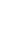 云南省晋宁二中2018届高三5月份考试高三文综 历史一、选择题(共12小题,每小题4.0分,共48分)                                                                          1.历史学家田玄认为：“辛亥革命走向没有从南方推进到北方，没有从长江流域推进到全国。……形成革命运动沿海、沿江城市先进。内地和边疆城市落后，南方城市先进，北方城市落后，先进的城市成为革命的舞台，落后的城市成为反革命的基地。”造成这种情况的原因最可能是(　　)A． 中国城市现代化动向的不平衡B． 经济重心的南移C． 清朝统治中心在北方D． 南方交通发达2.当时有人抱怨说，罗马帝国的“麻烦在于人口众多，管理事务繁杂。因为公民包括了各族和能力上的形形色色的人，他们的秉性和愿望更是千差万别，所以统治起来困难至极。”通过一系列司法实践，罗马帝国形成了（　　）A． 习惯法      B． 公民法C． 万民法      D． 自然法3.2012年7月27日，第30届夏季奥林匹克运动会（右图）于“伦敦碗”开幕。中央电视台新闻频道及时报道了这则消息。这体现出电视作为大众传媒的功能是（ ）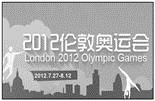 A． 远程教育         B． 大众娱乐C． 传播资讯         D． 政论宣传4.从1950年到1957年，中国人的平均寿命从36岁延长到57岁。学龄儿童的入学率同期从25%增至50%，进入大中学校的人数也大量增加。这主要取决于(　　)A． 人们对健康和教育的重视B． 教育卫生事业的健康发展C． 社会主义经济体系的完善D． 社会主义制度的逐步建立5.下图显示了第二次世界大战后美国对欧洲国家经济援助状况。这一状况反映了(    )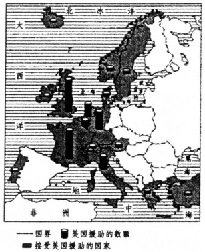 A． 受援国已经成为援助国的经济附庸B． 资本主义世界经济国际化空前加强C． 意识形态成为能否提供援助的前提D． 援助顿多寡取决于是否为战时盟国6.1933—1934年在任的美国国务卿考德尔·霍尔就当时的国际贸易状况谈到：“如果我们能创造更自由的贸易流通……进而消除种种酝酿战争的的经济不平等，于是，我们就可以用足够的理由去期待一个更长久的和平。”由此可见当时考德尔·霍尔(　　)A． 致力于国际贸易的自由化B． 期待在当时实现国际贸易制度化C． 认为国际贸易体系混乱不堪D． 力主调整国际贸易规则以规避战争风险7.1937年南京失守后，蒋介石发表告国民书指出：“中国持久抗战，其最后决胜之中心，不但不在南京，抑且不在各大都市，而实寄于全国广大之乡村与广大强固之民心。”这表明(　　)A． 国民党接受了共产党的抗战方针B． 国民党号召民众持久抗战C． 持久抗战成为国共合作的基础D． 国民党竭力掩饰军事失利8.历史地图包含丰富的政治、经济和文化信息。有关下面两幅地图的信息，不合理的是(　　)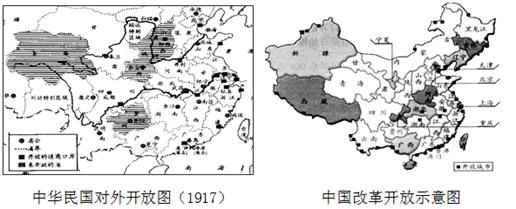 A． 两者都是从东南沿海开始逐步向全国扩展B． 前者开放无规律、无计划，是被迫；后者有计划、逐步开放，是主动C． 长江流域和黄河流域都是对外开放的重点地区D． 前者开放的区域具有不彻底性；后者是全方位、多层次、点线面结合9.20世纪60年代初中国大量城镇人口重新返回农村，净减少城市人口3788万，出现了建国以来第一次“逆城市化”。这一现象表明了(　　)A． 国家城镇化战略的大力推进B． 初步探索农村经济体制改革C． 国民经济结构面临重大调整D． 工业建设以农业发展为基础10.下列是宋、元、民国、当代编纂的浙江地方志及其部分目录，这些地方志按先后排列是(　　)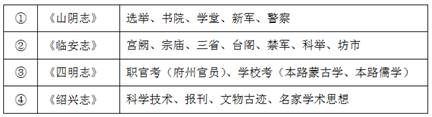 A． ①②④③         B． ②③①④C． ③①②④         D． ③①④②11.2012年6月16日中国神舟九号飞船顺利升空，并在18日14时左右与“天宫一号”实施自动交会对接。这是中国实施的首次载人空间交会对接，也标志着中国航天技术的又一次进步。中国航天时代开始的标志是（ ）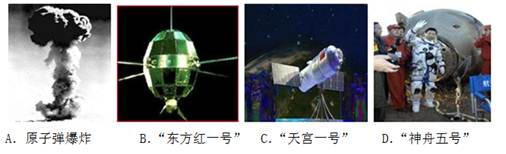 A． A      B． B       C． C           D． D12.当1962年古巴导弹危机发生时，有人说苏联因害怕美国这只“纸老虎”而退让了。该观点最可能是站在(　　)A． 美国的立场             B． 苏联的立场C． 古巴的立场             D． 中国的立场分卷II二、非选择题                                                                     13.（节选）有学者在研究世界经济贸易关系时提出了以下论点，阅读材料，回答问题。材料 早在13、14世纪，连接欧亚非地区的世界贸易网已经形成，欧洲在其中一直处于边缘地位。这不仅因为欧洲的经济总量远远无法与亚洲的中国、印度相比，还由于欧洲人在从亚洲输入香料、丝绸、瓷器、棉织品等商品时，能向亚洲销售的产品极少，多数情况下只能以金、银等贵金属交易，欧洲的贵金属货币日益紧缺。16世纪欧洲在世界经济贸易中的这种处境开始改善。但一直到18世纪，原有的世界经济贸易格局仍没有改变。随着欧洲人越来越广泛深入地融入和利用既存的经济贸易体系，并在其中发挥日益增大的影响力，到19世纪欧洲终于成为世界经济贸易的中心。——据《白银资本》等（1）根据材料，13到18世纪，在世界经济贸易中居优势地位的是哪个地区？并结合所学知识，分析16世纪欧洲在世界经济贸易中处境开始改善的主要原因。14.阅读下列材料，回答问题。材料一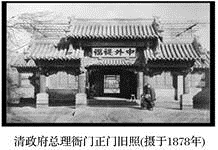 材料二 1901年，清政府为了使部分行政职能与西方接轨，同时也是迫于列强的压力，首先将总理衙门改为外务部。改设外务部时的谕令说：“从来设官分职，惟在因时制宜。现当重订和约之时，首以邦交为重，一切讲信修睦，尤赖得人而理……总理衙门著改为外务部，班列六部之前。”——鞠方安《试论清末官制改革（1901～1911）中的文官设置及其特点和影响》根据上述材料，从国家主权、近代化的角度指出清末外交的变化，并结合所学知识予以说明。【历史选修1】15.在历史发展中，个人际遇与国家命 运息息相关。 （1854～1921）严复一生的经历和思想带有鲜明的时代印记。阅读下列材料，回答问题。材料一： 表 2 为严复早期经历简表 表2 时间 主要活动 1867 年 入福州船政学堂学习驾驶 1871 年 在“建成”“扬威”舰实习 1877 年 被选派前往英国学习轮船驾驶 1879 年 任福州船政学堂教习 1880 年 任北洋水师学堂教习 1890 年 任北洋水师学堂总办材料二： 第由是而观之，则及今而图自强，非标本并治焉，固不可也。不为其标，则无以救目前之溃败；不为其本，则虽治其标，而不久亦将自废。标者何？收大权，练军实……至于其本，则亦于民智、民力、民德三者加之意而已。果使民智日开、民力日奋、民德日和，则上虽不治其标，而标将自立。——严复《原强》（1895 年）问题：（1）据材料一，说明严复早期经历的时代背景。（2）据材料二，指出严复在对“自强”问题的认识上，严复与洋务派相比有何进步之处。（3）分析严复的“自强”主张在当时没有实现的客观原因。【历史选修3】16.根据材料与所学知识回答问题。材料 第一次世界大战后，在美国出现被称为“迷惘的一代”的文学流派．通过文学作品表达反战思想，代表人物是海明威。他在1929年发表了小说《永别了，武器》，其梗概如下：第一次世界大战末期，失业青年亨利应征入伍，被派往意大利前线，与护士凯瑟琳相爱。在部队里，亨利心里老是想到凯瑟琳，越来越厌恶这场倒霉的战争，他的同伴说：“在战争中我观察了好久，并没有看到所谓神圣、光荣的事抽。所谓牺牲，那就像芝加哥的屠宰场。”不久，他们的防线被德军突破了。庞大的队伍犹如一盘散沙，士兵们高呼着“和平万岁”，纷纷扔掉武器四散回家。许多人被以“擅离职守”的罪名枪毙。亨利瞅准机会跃入河中，心里默默地说：“一切都结束了，我的愤怒在河里洗掉了，任何责任与义务也一同洗掉了。再见了，战场!永别了，武器!”他顺利地上了岸，终于与凯瑟琳重逢。他们一块散步、读书，商讨战争结束后应该做些什么。然而怀孕的凯瑟琳却被病魔夺走了生命，将亨利一个人留在凄风苦雨中，漠然茫视悲凉的人生。（1）概括小说表现出的反战思想。（2）和第二次世界大战后的和平运动相比，“迷惘的一代”的反战有哪些局限?【历史选修4】17.据材料回答问题。材料 在奥斯曼土耳其帝国时期，圆柱形红色礼拜帽是神圣的宗教和帝国的象征。1923年土耳其共和国建立，凯末尔担任总统，选择了具有西方色彩的现代化道路，推行改革，但遇到巨大阻力。1925年凯末尔下令，禁止戴传统的土耳其礼拜帽，改戴欧式礼帽。但这一禁令受到广泛抵制，随后政府规定戴土耳其礼拜帽有罪。此举引起强烈不满，在一些地方甚至引发公开抗议和骚乱，但均被凯末尔镇压，有些人被处以绞刑。经过凯末尔政府一段时期的强力推行，终于有不少人开始戴欧式礼帽，从而告别传统的土耳其礼拜帽。——摘编自刘易斯《现代土耳其的兴起》(1)结合材料和所学知识，说明服饰变化与社会变革的关系。(2)分析凯末尔政府禁戴礼拜帽与辛亥革命后中国剪辫运动的异同。答案解析1.【答案】A【解析】从材料可知，辛亥革命主要发生在沿海、沿江先进城市、南方先进城市，因为这些先进城市现代化起步早，民族资本主义经济发达，民族资产阶级力量壮大，民主革命思想得到传播；而南方城市现代化落后，反动阶级统治力量强，故A正确。B项在古代南宋时已经完成南移，故不B项正确；清朝统治中心在北方，不是最主要原因，故C项不正确；交通发达与能否成为革命舞台，关系不大，故D项不正确。2.【答案】C【解析】材料提到是罗马帝国时期，此时罗马统治范围扩大，包括了很多的外民族人民，原来适用于罗马公民的公民法不能适应社会变化，所以演变为了万民法，选择C项符合题意。3.【答案】C【解析】从材料可以看出电视传播了第三十届奥运会开幕的盛况，这体现了电视传播资讯的功能。故选C。A项错误，远程教育主要是体现的教育的功能；B项主要体现的是丰富的节目的娱乐功能；D项是体现的为政治服务的功能，与材料明显不符合。4.【答案】D【解析】从人均年龄的增长，学龄儿童的入学率来看，我们教育和卫生事业有所发展，材料问取决于，A虽然也有道理，但不是决定性因素，排除A。社会主义经济体系尚未完善，排除C。教育卫生事业的健康发展与社会主义制度的逐步建立的一个方面，所以排除B,选D。5.【答案】C【解析】本题应结合马歇尔计划实施的相关背景来分析选项。从题干地图显示来看，被援助的国家绝大部分是西欧资本主义国家，而不被援助的绝大部分是中东欧社会主义国家。结合二战后马歇尔经济援助计划的目的来看，是为了遏制社会主义苏联。所以意识形态成为能否提供援助的前提，故选C。6.【答案】D【解析】结合题意可知考德尔·霍尔致力于贸易自由化是为了消除酝酿战争的隐患，维护和平，A项只体现了维护自由贸易，表述不全面，故A项错误；题干仅体现了实行贸易自由化，没有涉及贸易制度化的内容，故B项错误；C项不是题干主旨内容，故C项错误；D项表述与题意相符，故D项正确。7.【答案】B【解析】A项发生在1937年9月，南京失守在1937年12月，故A项错误；从材料“中国持久抗战决胜中心寄于乡村民心”可知B项准确地揭示了材料主旨，故B项正确；在南京失守前，国共合作已实现，故C项错误；材料并没有掩饰失败，故D项错误。8.【答案】C【解析】近代和现代的开放都是从沿海向内地扩展，故A项正确，不符合题意；近代是在列强侵略下被迫开放，现代的开放是主动、有计划和逐步的开放，故B项正确，不符合题意；近代和现代黄河流域都不是对外开放的重点地区，故C项错误，符合题意；近代开放不彻底，现代的对外开放形成全方位、多层次、点线面结合的开放格局，故D项正确，不符合题意。9.【答案】C【解析】十一届三中全会后，国家初步探索农村经济体制改革，大力推进城镇化战略，不符合时间限制，故A、B项错误；“大跃进”和“人民公社化”运动导致国民经济出现混乱，中央开始纠正“左”的错误，对国民经济实行调整，城镇人口重新返回农村反映出国民经济结构中城乡人口比例的调整，故C项正确；城镇人口重新返回农村是为了缓解经济困难，不是为了发展农业来推动工业建设，故D项错误。10.【答案】B【解析】由①中的“选举”“新军”可知应为辛亥革命前后，湖北新军发动武昌起义和“临时约法”确立选举原则的史实，故应为民国时期的浙江地方志；由②中的“禁军”可知此应为宋朝的浙江地方志；由③中的“本路蒙古学”可知此应为元朝的浙江地方志；由④的目录可知此时的政府注重科技和思想文化的发展，应为当代浙江的地方志，选择B项符合题意。11.【答案】B【解析】本题考查学生对历史信息的记忆能力。B发生于1970年，是中国的第一颗人造卫星。A发生在1964年，属于中国国防势力的体现。C项发生在2011年，D项发生在2003年，标志着中国是继俄罗斯和美国之后第三个有能力独自将人送上太空的国家。12.【答案】D【解析】1962年，苏联为改变在美苏核力量对比中的不利地位，开始向古巴运送中程导弹，美国发现后，开始武装封锁古巴，进入最高戒备状态，经过美苏两国的谈判，苏联最终从古巴撤走导弹，古巴导弹危机结束，美国不可能说自己是“纸老虎”，故A项错误；苏联不会说自己因为害怕而退让，故B项错误；古巴是当事国，且与苏联关系紧密，不会做如此评论，故C项错误；中国一向认为美国为首的帝国主义是纸老虎，且当时中苏关系不断紧张，故D项正确。13.【答案】（1）地区：亚洲。原因：开辟新航路，殖民扩张，得到大量的贵金属，并在国家贸易中获得丰厚利润。【解析】“因为欧洲的经济总量远远无法与亚洲的中国、印度相比”，可知13到18世纪，在世界经济贸易中居优势地位的是亚洲（注意是地区而不是国家）。16世纪欧洲在世界经济贸易中处境开始改善的主要原因，时间点“16世纪欧洲”恰好是新航路开辟后，故将其影响答入进去即可。14.【答案】（1）变化：清朝中央机构趋于半殖民地化。说明：1861年设立的总理衙门，为西方列强控制中国的内政外交打开了方便之门，是清朝中央机构开始半殖民地化的标志；1901年，在列强的威逼下，总理衙门改为外务部，标志着清朝中央机构更加（或：完全）半殖民地化。（2）清政府政府职能（或言：中央机构）日趋近代化。说明：总理衙门的设立，改变了中国以往只有“理藩”而无外交的局面，有利于中外之间的交往，推动了洋务运动的开展，是清朝中央机构开始近代化的标志；外务部的设立，是清末“新政”的产物，同时也是清政府被动适应时代潮流，政府机构进一步近代化的体现，促进了中国外交的近代化。【解析】依据题意，从国家主权和近代化角度很容易归纳清末外交的特点。结合材料涉及的两大机构，恰好是中国半殖民地化和近代化两个重要阶段，总理衙门是清中央机构半殖民地化的开始，也是中国中央机构近代化的开始；外务部的设立标志着清中央机构完全半殖民地化，也是清朝近代化重要的一步。15.【答案】（1）鸦片战争后，民族危机严重；西学东渐，有识之士开始向西方学习；洋务运动兴起，创建海军，兴办新式教育。（2）洋务派主要强调学习西方的先进技术；严复认为学习西方的先进技术只是治标，提高国民素质才是治本；与洋务派相比，严复的进步之处在于主张标本兼治，重在治本。（3）西方列强侵略，民族危机空前严重；清朝政府的腐朽统治；民族资本主义经济薄弱；保守势力强大，封建思想根深蒂固。【解析】本题以历史精英人物引领考查近代中国的思想解放，切入视角新颖。第（1）问以历史人物的经历考查严复思想的成长背景，注意表格中的时间，在此基础上结合所学知识概括。第（2）问考查材料信息获取和比较分析能力。材料二中严复主张“治标” 、 （引进西方先进技术增强军事实力）“治本” （开启民智，提高国民素质），结合洋务派的“中体西用”思想比较。第（3）问注意限制角度“客观原因”，一般从社会基本状况（政治、经济、文化）分析。16.【答案】(1)揭露战争的残酷抨击统治阶级战争宣传的虚伪性歌颂人性与爱情(2)虽然反对战争，但看不到出路，因而只是为逃避战争，基本上是个人行为而没有二战后和平运动那样广泛组织起来，直接进行反战活动制止战争【解析】（1）注意从材料中读取信息，抓住主人公的情感变化。（2）材料所反映的是个人行为和大规模的群众性斗争运动相比，缺乏目的性、计划性。17.【答案】（1）服饰变化反映了社会变革，有助于社会变革；社会变革带动服饰变化。（2）同：发生于社会大变革时期；辫子和礼拜帽都被视为旧时代的象征；政府采取强制性措施；意在加速社会变革。异：前者侧重于改变传统习俗以利于学习西方；后者主要针对国内民族压迫。【解析】本题是考查土耳其改革，以服饰变化体现社会的变革和社会的进步。第（1）问注意服饰变化与社会变革的相互关系，不是只说一个方面，并坚持社会存在决定社会意识。第（2）是中土相似事件的异同，要注意找出二者之间的可比点，这是做题的关键，可经从时代背景、手段和方式等方面回答。